Cyprus Red Cross Society 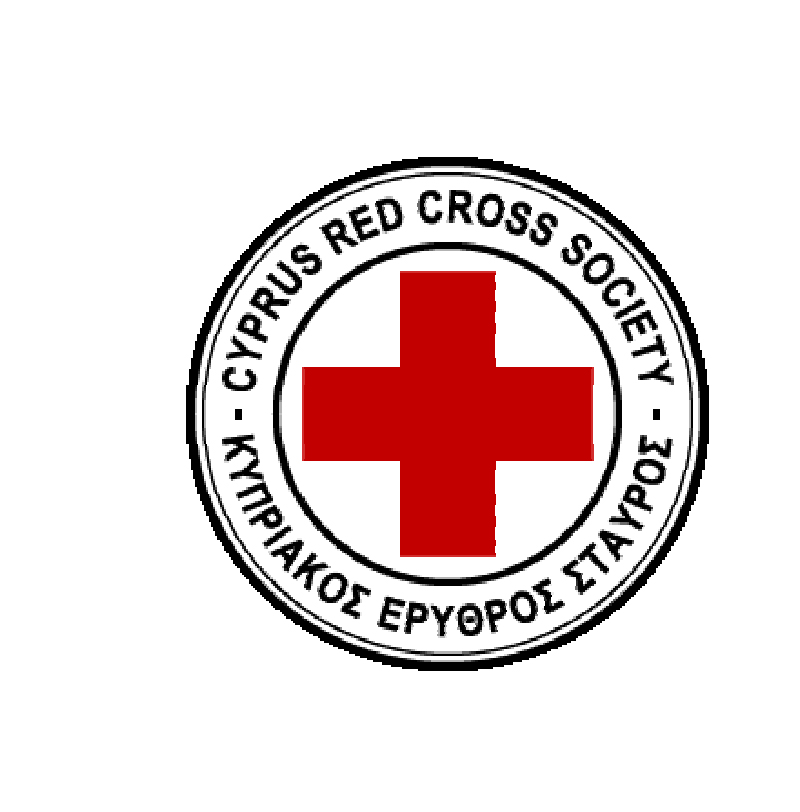 Psychosocial Support ProgramCommunity Based Psychosocial Support TrainingParticipant's Registration FormPlease complete the following and return to the address given below before 24/10/2015Name/ Surname: Phone number: Email: Age: Sex: Training language: English:Greek:Educational Background:Cyprus Red Cross SocietyPsychosocial SupportExperience working in the field of psychosocial support and/or other related areas: Please note that this is not a pre-requisite to the training workshop.Experience with the International Red Cross Red Crescent Movement:Please note that this is not a pre-requisite to the training workshop.Expectations of the training workshop:Issues you would like to see addressed in the workshop:Limited number of participation.Please return the completed form at the address given below before the 24th of October at the following email address: reliefcoord@redcross.org.cy    